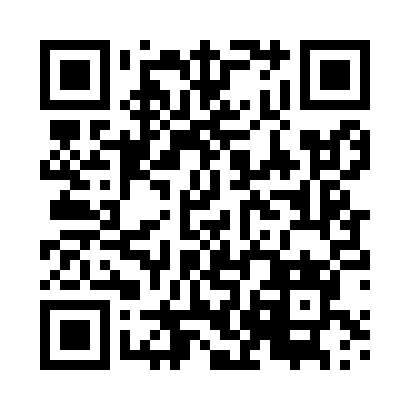 Prayer times for Zawisza, PolandWed 1 May 2024 - Fri 31 May 2024High Latitude Method: Angle Based RulePrayer Calculation Method: Muslim World LeagueAsar Calculation Method: HanafiPrayer times provided by https://www.salahtimes.comDateDayFajrSunriseDhuhrAsrMaghribIsha1Wed2:535:2812:566:048:2510:482Thu2:495:2612:566:058:2610:513Fri2:455:2412:566:068:2810:554Sat2:425:2212:556:078:3010:585Sun2:425:2012:556:088:3111:016Mon2:415:1812:556:098:3311:027Tue2:405:1712:556:108:3511:038Wed2:395:1512:556:118:3611:039Thu2:395:1312:556:128:3811:0410Fri2:385:1112:556:138:4011:0511Sat2:375:1012:556:148:4111:0512Sun2:375:0812:556:158:4311:0613Mon2:365:0712:556:158:4411:0714Tue2:355:0512:556:168:4611:0715Wed2:355:0312:556:178:4711:0816Thu2:345:0212:556:188:4911:0917Fri2:345:0112:556:198:5011:0918Sat2:334:5912:556:208:5211:1019Sun2:324:5812:556:218:5311:1120Mon2:324:5612:556:228:5511:1121Tue2:314:5512:556:238:5611:1222Wed2:314:5412:556:238:5811:1323Thu2:314:5312:556:248:5911:1324Fri2:304:5112:566:259:0011:1425Sat2:304:5012:566:269:0211:1426Sun2:294:4912:566:279:0311:1527Mon2:294:4812:566:279:0411:1628Tue2:294:4712:566:289:0611:1629Wed2:284:4612:566:299:0711:1730Thu2:284:4512:566:299:0811:1831Fri2:284:4412:566:309:0911:18